 UMOWA 0236/NDDK/BSU/2024 zawarta w dniu 	_________________2024 r. w Łodzi, pomiędzy:„EC1 Łódź – Miasto Kultury” w Łodzi ul. Targowa 1/3, 90-022 Łódź, NIP: 7251972744, REGON: 100522238 wpisaną pod nr RIK/2/2008 do Rejestru Instytucji Kultury prowadzonego przez Urząd Miasta Łodzi, zwane w dalszej części umowy „Zamawiającym” które reprezentuje: Dyrektor – Pan Błażej Moder.a……………………………….. zwanym w dalszej części umowy „Wykonawcą”.Działając na podstawie art. 11 ust. 5) pkt 2) ustawy z dnia 11 września 2019 r. Prawo zamówień publicznych (Dz. U. z 2023 r. poz. 1506 ze zm.) została zawarta umowa o następującej treści:§ 1. Przedmiot umowyPrzedmiotem umowy jest uzupełnienie istniejącej makiety z brązu o budynek Centrum Komiksu i Narracji Interaktywnej, jej zaprojektowanie i wykonanie, w skali dostosowanej do wielkości ekspozytora udostępnionego przez Zamawiającego na stanowisku ekspozycyjnym 0.2 CNIT EC1. Zakres przedmiotu umowy obejmuje:zaprojektowanie (Etap I) i wykonanie makiety (Etap II) na podstawie zapisów Szczegółowego Opisu Przedmiotu Zamówienia (załącznik nr 1) oraz zdjęcia makiety stanowiącego załącznik  do niniejszej umowy. wykonanie i dostarczenie przedmiotu umowy. Wykonawca zabezpieczy przed ewentualnym uszkodzeniem makiety na etapie transportu do siedziby Zamawiającego Wykonawca zobowiązuje się przed przystąpieniem do realizacji przedstawić do akceptacji Zamawiającemu szkice wykonawcze i wizualizacje makiety w formie elektronicznej lub papierowej.Zamawiający w ciągu 5 dni dokona akceptacji bez uwag lub wniesie uwagi.W przypadku wniesienia uwag przez Zamawiającego Wykonawca w ciągu 7 dni od otrzymania uwag przedłoży skorygowany projekt. Realizacja makiety może nastąpić jedynie po uwzględnieniu uwag Zamawiającego i zaakceptowaniu przedstawionego projektu i tylko wyłącznie na jego podstawie.Wykonanie, dostawa, każdego z elementów składających się na przedmiot umowy winny doprowadzić do funkcjonalności wymaganych przez Zamawiającego przez pryzmat celu jakiemu służyć przedmiot zamówienia.Wykonawca zobowiązuje się wykonać umowę przy zachowaniu najwyższej staranności, zgodnie 
z zasadami współczesnej wiedzy technicznej, stosowanymi normami, a także zgodnie z treścią zapytania ofertowego i ofertą Wykonawcy.Zamówienie będzie wykonane wyłącznie przy użyciu materiałów własnych Wykonawcy.Wykonawca zapewnia i gwarantuje, że wykonane przez niego dzieło będzie oryginalne i w żadnym wypadku nie będzie naruszać praw osób trzecich. Zamawiający nie ponosi odpowiedzialności za naruszenie praw osób trzecich. W przypadku wystąpienia przez osobę trzecią z roszczeniami wynikającymi z tytułów określonych powyżej, Zamawiający zobowiązany jest zawiadomić o tym niezwłocznie Wykonawcę, który zwolni Zamawiającego z jakiejkolwiek odpowiedzialności 
w stosunku do osoby trzeciej. §2 Termin realizacjiWykonawca zobowiązuje się do wykonania przedmiotu umowy w następujących terminach:Etap I – w terminie 5 tygodni;Etap II – w terminie 11 tygodniWykonawca powinien tak rozplanować wykonanie poszczególnych Etapów przedmiotu umowy, by uwzględnić czas konieczny do dokonania odbioru przez Zamawiającego oraz czas uwzględnienia przez Wykonawcę ewentualnych uwag Zamawiającego.Jeżeli przedmiot umowy wykonywany w ramach danego Etapu, nie będzie odpowiadał wymaganiom zawartym w opisie przedmiotu zamówienia, Zamawiający ma prawo odmówić przyjęcia danego Etapu przedmiotu umowy. Procedura odbioru przedmiotu umowy została opisana w §5 umowy.Niespełnienie warunku określonego w ust. 2 uznaje się jako pozostawanie Wykonawcy 
w opóźnieniu; w tym przypadku zastosowanie znajdą odpowiednie postanowienia § 9 lub § 10.Jako dzień zakończenia realizacji przedmiotu umowy uznaje się dzień podpisania protokołu odbioru końcowego, potwierdzającego, że został zrealizowany zgodnie z wymaganiami Zamawiającego i bez zastrzeżeń. Protokół odbioru końcowego zostanie sporządzony na podstawie protokołów odbioru poszczególnych Etapów wykonania przedmiotu umowy.§3 Oświadczenia i obowiązki StronStrony zobowiązują się do współpracy na każdym etapie wykonywania przedmiotu umowy,.Wykonawca oświadcza, że posiada niezbędną wiedzę, umiejętności i doświadczenie zawodowe, które umożliwią należyte wykonanie przedmiotu umowy, z uwzględnieniem art. 355 § 2 Kodeksu cywilnego.Wykonawca ponosi odpowiedzialność za prawidłowość przekazanych wszelkich opracowań, danych Zamawiającemu.Do obowiązków Zamawiającego należy, w szczególności:przekazanie Wykonawcy materiałów, dokumentów, wytycznych niezbędnych do wykonania przedmiotu umowy;niezwłoczne udzielanie odpowiedzi na uwagi zgłaszane przez Wykonawcę;udział w spotkaniach w siedzibie Zamawiającego bądź po uzgodnieniu w innym miejscu, w celu podjęcia ustaleń co do wykonania przedmiotu zamówienia, a także na wymianie korespondencji mailowej, rozmowach telefonicznych, wideokonferencjach.Po podpisaniu umowy koordynację nad jej realizacją sprawują:po stronie Zamawiającego: Magdalena Stecka;tel.: 667 666 366; mail: magdalena.stecka@gmail.comWykonawca:  Zmiana osób wymienionych w ust. 5 nie powoduje konieczności zmiany umowy. W przypadku takiej zmiany każda ze Stron informuje drugą Stronę o nowej osobie upoważnionej do współpracy 
i koordynacji realizacji przedmiotu umowy, zaś zmiana jest skuteczna od momentu potwierdzenia przez drugą Stronę otrzymania informacji.Osoby wskazane w ust. 5 są osobami odpowiedzialnymi za przesłanie w formie pisemnej lub elektronicznej akceptacji wszelkich ustaleń między Stronami umowy.§ 4 Wynagrodzenie i warunki płatnościWartość wynagrodzenia za prawidłowo zrealizowany przedmiot umowy wynosi:   brutto (słownie: ………/100 zł).Wykonawca otrzyma wynagrodzenie w 2 częściach:za realizację Etapu I w wysokości  zł netto tj.   brutto (słownie:………./100 zł);za realizację Etapu II w wysokości  zł netto tj. zł brutto (słownie:………./100 zł).Wynagrodzenie, o którym mowa w ust. 1 stanowi równowartość ceny oferty złożonej przez Wykonawcę w postępowaniu o udzielenie niniejszego zamówienia.  Wykonawca upoważniony jest do otrzymywania płatności częściowych wynagrodzenia opisanego 
w ust. 2 pkt 1)-2). Zamawiający dokonywać będzie płatności częściowych wyłącznie na postawie faktur Wykonawcy wystawionych na podstawie zaakceptowanych przez Zamawiającego protokołów odbiorów poszczególnych Etapów obejmujących projekt i wykonanie makiety, o których mowa 
w §1 ust. 2 umowy.Wynagrodzenie ryczałtowe, o którym mowa ust. 1, obejmuje przeniesienie praw autorskich i praw zależnych do projektu oraz wszystkie koszty, jakie Wykonawca poniesie z tytułu realizacji niniejszej umowy.Podstawą wystawienia faktury przez Wykonawcę za realizacje danego Etapu jest podpisany przez Strony odpowiedni protokół odbioru danego Etapu lub protokół odbioru końcowego, potwierdzający wykonanie przedmiotu umowy bez zastrzeżeń.Wynagrodzenie Wykonawcy, o którym mowa w ust. 2 zostanie wypłacone na podstawie prawidłowo wystawionych faktur w terminie 30 dni od dnia ich dostarczenia do Zamawiającego, przelewem na rachunek bankowy Wykonawcy wskazany na fakturze. Na fakturach Wykonawca umieści numer i symbol niniejszej umowy.Faktury należy wystawić na: „EC1 Łódź - Miasto Kultury” w Łodzi, ul. Targowa 1/3, 
90-022 Łódź, NIP 725 197 27 44. Wykonawca wystawi faktury osobno za każdy wykonany Etap.Jako dzień zapłaty Strony uznają dzień obciążenia rachunku bankowego Zamawiającego. Zamawiający nie wyraża zgody na cesję wierzytelności wynikających z niniejszej umowy. W przypadku, gdy wskazany przez Wykonawcę rachunek bankowy, na który ma nastąpić zapłata wynagrodzenia, nie widnieje w wykazie podmiotów zarejestrowanych jako podatnicy VAT, niezarejestrowanych oraz wykreślonych i przywróconych do rejestru VAT, o którym jest mowa 
w art. 96b ustawy o podatku od towarów i usług,  Zamawiającemu przysługuje prawo wstrzymania zapłaty wynagrodzenia do czasu uzyskania wpisu tego rachunku bankowego lub rachunku powiązanego z rachunkiem Wykonawcy do przedmiotowego wykazu lub wskazania nowego rachunku bankowego ujawnionego w ww. wykazie.Do momentu uzyskania przez Wykonawcę wpisu rachunku bankowego do przedmiotowego wykazu lub wskazania nowego rachunku bankowego ujawnionego w ww. wykazie, wynagrodzenie Wykonawcy nie będzie uznawane za należne, a Wykonawca nie będzie uprawniony do dochodzenie od Zamawiającego zarówno wynagrodzenia, jak i odsetek.§5 OdbioryRozpoczęcie odbioru Etapu I przedmiotu umowy nastąpi poprzez przekazanie (doręczenie elektronicznie za pomocą e-mail) Zamawiającemu przez Wykonawcę przedmiotu umowy określonego w tym etapie.Wykonawca zobowiązany jest do dokonania zmian przedmiotu umowy, jeśli Zamawiający uzna, że jest taka konieczność. W szczególności zmiany te powinny być dokonane, jeżeli projekt nie będzie spełniał wymogu określonego w § 1 ust. 6 umowy. Zamawiający w terminie 7 dni od dnia otrzymania przedmiotu umowy dla Etapu I do odbioru, przekaże listę uwag Wykonawcy, które Wykonawca zobowiązany jest uwzględnić. Wykonawca dostarczy poprawiony przedmiot umowy za pomocą poczty elektronicznej w terminie 7 dni od momentu otrzymania listy uwag. Zamawiający będzie uprawniony do dwukrotnego zgłoszenia uwag w ramach procedury odbioru tego etapu.Odbiór Etapu I przedmiotu umowy bez zastrzeżeń zostanie potwierdzone podpisaniem protokołu odbioru przez Strony. Protokół zostanie sporządzony w dwóch jednobrzmiących egzemplarzach, po jednym dla każdej ze Stron. Po podpisaniu protokołu odbioru Wykonawca przystąpi do realizacji 
II Etapu.Wykonawca zawiadomi Zamawiającego o zakończeniu wykonywania II Etapu przedmiotu umowy 
i osiągnięcia gotowości do odbioru nie później niż w ciągu 2 dni od zakończenia realizacji przedmiotu umowy. Zamawiający dokona odbioru końcowego przedmiotu umowy w ciągu 5 dni od zawiadomienia o gotowości do odbioru.Jeżeli w toku czynności odbioru zostaną stwierdzone wady, to Zamawiającemu przysługują następujące uprawnienia: jeżeli wady nadają się do usunięcia, Zamawiający może przerwać czynności lub odmówić odbioru do czasu usunięcia wad, zachowując prawo domagania się kar umownych z tytułu opóźnienia,jeżeli wady nie nadają się do usunięcia, to: jeżeli nie uniemożliwiają one użytkowania przedmiotu odbioru, zgodnie z przeznaczeniem, Zamawiający może odpowiednio do utraconej wartości użytkowej, estetycznej lub technicznej obniżyć wynagrodzenie,jeżeli wady uniemożliwiają użytkowanie przedmiotu dostaw zgodnie z przeznaczeniem, Zamawiający może odstąpić od umowy lub żądać wykonania przedmiotu umowy po raz drugi zachowując prawo domagania się kar umownych z tytułu opóźnienia.Z czynności odbioru końcowego będzie spisany protokół zawierający wszelkie ustalenia dokonane w toku odbioru oraz terminy (nie krótsze niż 7 dni) wyznaczone na usunięcie stwierdzonych 
w trakcie odbioru wad.Dokumentem potwierdzającym przejęcie przez Zamawiającego wykonanego przedmiotu umowy jest protokół odbioru końcowego, podpisany przez strony umowy.§6 Prawa autorskieZ chwilą protokolarnego odbioru makiety, Wykonawca przenosi na Zamawiającego, bez dodatkowych oświadczeń stron w tym zakresie oraz bez ograniczeń czasowych i terytorialnych:autorskie prawa majątkowe do projektu i makiety, o których mowa w §1, na polach eksploatacji wymienionych w art. 50 ustawy o prawie autorskim i prawach pokrewnych, a w szczególności do:utrwalania, zwielokrotniania wszelkimi technikami możliwymi według aktualnej wiedzy, 
w szczególności technikami właściwymi dla sporządzania makiet, drukarską, reprograficzną, zapisu magnetycznego, zapisu cyfrowego,wprowadzania do obrotu, najmu, dzierżawy, użyczania,wystawiania, wyświetlania, odtwarzania, nadawania, reemitowania, publicznego udostępniana w taki sposób aby każdy mógł mieć dostęp do makiety w miejscu i czasie przez siebie wybranym.prawo własności egzemplarza wykonanej makiety, o której mowa w §1.Wykonawca oświadcza, że wyraża zgodę na dokonywanie przez Zamawiającego zmian w makiecie związanych z aktualizacją przestrzeni objętej zakresem makiety.Sposób korzystania z makiety przez Zamawiającego obejmuje cel:informacyjny, promocyjny,muzealny,edukacyjno-branżowo-warsztatowy.§7 Gwarancja jakościWykonawca udziela Zamawiającemu ….. miesięcznej gwarancji na całość przedmiotu zamówienia.Bieg okresu gwarancji rozpoczyna się:w dniu następnym licząc od daty dokonania odbioru końcowego przedmiotu umowy lub 
w dniu następnym licząc od daty potwierdzenia usunięcia wad stwierdzonych przy odbiorze końcowym przedmiotu umowy,dla wymienianych lub naprawianych elementów z dniem ich wymiany lub naprawyW okresie gwarancji Wykonawca jest zobowiązany do usuwania wszelkich wad i usterek przedmiotu umowy powstałych z przyczyn nie zawinionych przez Zamawiającego. W razie wystąpienia wad lub usterek Zamawiający zgłosi je Wykonawcy w formie mailowej niezwłocznie, nie później niż 2 dni, po ich ujawnieniu:czas przystąpienia do usunięcia wad lub usterek – maksymalnie 3 dni od chwili ich zgłoszenia;czas usunięcia wad lub usterek – maksymalnie 7 dni od zgłoszenia usterki przez Zamawiającego.Zamawiający może dochodzić roszczeń z tytułu gwarancji także po okresie określonym w ust. 1, jeżeli zgłosił wadę przed upływem tego okresu.Jeżeli Wykonawca nie przystąpi do usunięcia wad w terminie do 3 dni od daty zgłoszenia wad przez Zamawiającego, to Zamawiający może zlecić usunięcie ich stronie trzeciej na koszt Wykonawcy. 
W takim wypadku Zamawiający nie traci uprawnień z tytułu gwarancji.§8 Siła wyższaŻadna ze Stron nie może zostać pociągnięta do odpowiedzialności za szkodę, koszty lub wydatki powstałe w wyniku lub w związku z opóźnieniem, nienależytym wykonaniem lub niewykonaniem umowy, jeżeli nastąpiło to w związku z zaistnieniem okoliczności siły wyższej.Siła wyższa w rozumieniu niniejszej umowy oznacza wszelkie nieprzewidywalne sytuacje lub zdarzenia, o charakterze wyjątkowym pozostające poza kontrolą Stron, uniemożliwiające którejkolwiek z nich wypełnienie jakichkolwiek spośród jej zobowiązań przewidzianych umową, niewynikające z błędu lub zaniedbania Stron oraz pozostające nie do pokonania, pomimo dołożenia wszelkiej należytej staranności, a w szczególności: zdarzenia o charakterze katastrof przyrodniczych typu powódź, huragan, albo nadzwyczajnych i zewnętrznych wydarzeń, którym nie można było zapobiec (wojna, restrykcje stanu wojennego, powstanie, rewolucja, zamieszki, stany epidemiczne, ograniczenia wprowadzone przez władze publiczne itp.). Strona umowy stojąca w obliczu siły wyższej musi niezwłocznie poinformować drugą stronę umowy o zaistniałej sytuacji, naturze problemu, przewidywanym czasie trwania oraz przewidywanych konsekwencjach, jak również podjąć działania w celu zminimalizowania możliwych szkód.Strona umowy powołująca się na okoliczność siły wyższej powinna udokumentować jej zaistnienie. §9 Kary umowneZamawiający może naliczyć Wykonawcy kary umowne:1) 	za opóźnienie w wykonaniu któregokolwiek z Etapów przedmiotu umowy w wysokości 0,5% kwoty brutto wskazanej w §4 ust 1, za każdy dzień opóźnienia. Przez opóźnienie 
w wykonaniu przedmiotu umowy rozumie się niedotrzymanie któregokolwiek terminu, 
o którym mowa w §2 ust. 1 z przyczyn Wykonawcy;2) 	za opóźnienie w usunięciu wad stwierdzonych przy odbiorze końcowym lub odbiorze 
w okresie gwarancji z przyczyn leżących po stronie Wykonawcy w wysokości 0,1% kwoty brutto wskazanej w §4 ust. 1 niniejszej umowy, za każdy dzień opóźnienia, liczony od upływu terminu wyznaczonego na usunięcie wad;3)	z tytułu odstąpienia od umowy z przyczyn leżących po stronie Wykonawcy w wysokości 10% kwoty brutto wskazanej w §4 ust. 1 niniejszej umowy,Kary umowne naliczane są niezależnie od siebie.Zamawiający zastrzega sobie prawo do dochodzenia odszkodowania przewyższającego wysokość kar umownych do wysokości rzeczywiście poniesionej szkody i utraconych korzyści na zasadach ogólnych.Maksymalna wysokość kar umownych nie przekroczy wysokości 20% kwoty brutto wskazanej 
w §4 ust. 1.Wykonawca wyraża zgodę na potrącenie kar umownych z przysługującego mu wynagrodzenia.Za niedotrzymanie terminu płatności przez Zamawiającego, Wykonawca może naliczyć odsetki za opóźnienie  w wysokości odsetek ustawowych.§10 Odstąpienie od umowyZamawiającemu przysługuje prawo do odstąpienia od umowy, jeżeli:wystąpi istotna zmiana okoliczności powodująca, że wykonanie umowy nie leży w interesie Zamawiającego, w szczególności cofnięte zostanie finansowanie projektu - odstąpienie od umowy w tym przypadku może nastąpić w terminie do 50 dni od powzięcia wiadomości 
o powyższej okoliczności. W takim wypadku Wykonawca może żądać jedynie wynagrodzenia należnego mu z tytułu wykonania części umowy.Wykonawca realizuje przedmiot umowy w sposób niezgodny z opisem przedmiotu zamówienia, zaakceptowanym projektem, wskazaniami Zamawiającego.W przypadku odstąpienia od umowy Wykonawcę oraz Zamawiającego obciążają następujące obowiązki szczegółowe:Wykonawca zabezpieczy przerwane w dniu odstąpienia prace w zakresie obustronnie uzgodnionym na koszt strony, z której to winy nastąpiło odstąpienie od umowy,W terminie do 7 dni od daty dokonania czynności odstąpienia Wykonawca przy udziale Zamawiającego sporządzi szczegółowy protokół inwentaryzacji wykonanych prac wraz 
z zestawieniem wartości wykonanych prac według stanu na dzień odstąpienia; protokół inwentaryzacji stanowić będzie podstawę do wystawienia faktury VAT przez Wykonawcę,Zamawiający w razie odstąpienia od umowy z przyczyn, za które Wykonawca nie odpowiada, obowiązany jest do:dokonania odbioru prac przerwanych, w terminie do 7 dni od daty przerwania oraz do zapłaty wynagrodzenia za prace, które zostały wykonane do dnia odstąpienia,odkupienia materiałów zakupionych przez Wykonawcę do wykonania przedmiotu umowy, według cen za które zostały nabyte, zgodnie z przedłożonymi fakturami, rachunkami.§11 Postanowienia końcoweW sprawach nie uregulowanych mniejszą umową mają zastosowanie ogólnie obowiązujące przepisy w szczególności Kodeksu cywilnego. Wszystkie zmiany treści umowy wymagają formy pisemnej i zgody obu Stron pod rygorem nieważnościStrony dołożą wszelkich starań, by ewentualne spory rozstrzygnąć polubownie. W przypadku, gdy nie dojdą do porozumienia, spory rozstrzygane będą przez Sąd powszechny właściwy dla siedziby Zamawiającego.Zamawiający jest administratorem danych osobowych Wykonawcy. Informacje o prawach związanych z przetwarzaniem danych są zawarte w załączniku nr 2 do umowyUmowę niniejszą sporządzono w 2 jednobrzmiących egzemplarzach, jeden dla Zamawiającego 
i jeden dla Wykonawcy. Umowa wchodzi w życie z dniem podpisania.Załączniki stanowiące integralną część umowy:Załącznik nr 1  Szczegółowy Opis Przedmiotu ZamówieniaZałącznik nr 2 Rzut parteruZałącznik nr 3 Przekrój BBZałącznik nr 4 Przekrój CCZałącznik nr 5 Przekrój DD Załącznik nr 6 Załącznik nr 7 Informacja o przetwarzaniu danychZAMAWIAJĄCY								WYKONAWCAZałącznik nr 1 do umowy 0236/NDDK/BSU/2024 Szczegółowy Opis Przedmiotu ZamówieniaZamówienie składa się z dwóch etapów:Projektu wykonawczego (rzutu izometrycznego) makiety zainspirowanego zdjęciem przekazanym przez Zamawiającego.Obowiązki Wykonawcy:Wykonanie projektu wykonawczego makiety na potrzeby  Centrum Nauki i Techniki. Wykonawca przedstawi Zamawiającemu projekt wykonawczy makiety w skali dostosowanej do wielkości ekspozytora, umożliwiającej jego czytelny odbiór, na podstawie zdjęcia przekazanego przez Zamawiającego. Wymiary ekspozytora zapewnionego przez Zamawiającego:  160cm (szerokość) x  122cm (głębokość) 
x  36cm (wysokość najwyższego elementu makiety).  W projekcie Wykonawca zobowiązany jest do uwzględnienia budynku Centrum Komiksu i Narracji Interaktywnej ze zdjęcia przekazanego przez Zamawiającego w skali 1:200 w części ekspozytora o wymiarach: 55cm x 66cmWykonawca przedstawi projekt wykonawczy makiety zawierający przede wszystkim rzut izometryczny, rzut z widokiem ścian, opis techniczny oraz zwymiarowanie poszczególnych elementów oraz opis użytych materiałów do makiety (wraz z podaniem niezbędnych norm jeśli są wymagane przepisami prawa dla obiektów muzealnych) oraz wszystkimi niezbędnymi elementami umożliwiających wykonanie makiety.Wykonawca przedstawi Zamawiającemu do akceptacji projekt wykonawczy makiety w wersji elektronicznej, w pliku zapisanym w formacie pdf.Wykonanie i dostawa makiety na podstawie projektu wykonawczego zaakceptowanego przez Zamawiającego. Wykonawca zobowiązuje się do wykonania makiety, zgodnie z projektem wykonawczym zaakceptowanym przez Zamawiającego.Wykonawca zobowiązany jest do dostosowania skali makiety do wielkości podstawy.Wszystkie obiekty powinny zostać odwzorowane z najwyższą starannością, zachowując wysoki poziom szczegółowości.Wykonawca zobowiązuje się wykonać makietę i wszystkie jej elementy z dochowaniem należytej starannością w formie odlewu z tworzywa sztucznego, z doprecyzowaniem ręcznym poszczególnych jej elementów (rzeźba).Wykonawca dokonana prezentacji obiektu, Zamawiający dokona oceny estetyki i dokładności wykonania z projektem wykonawczym w ciągu 5 dni od dnia przedstawienia obiektu, do którego będzie miał prawo wnieść uwagi. Wykonawca będzie miał obowiązek ich uwzględnienia w  terminie wyznaczonym przez Zamawiającego (nie krótszym niż 7 dni) i ponownego przedstawienia do akceptacji. Wykonawca zobowiązany jest do dostawy obiektu do 31 sierpnia 2024 r.Załącznik nr 1 do OPZ Rys makiety0236/NDDK/BSU/2024 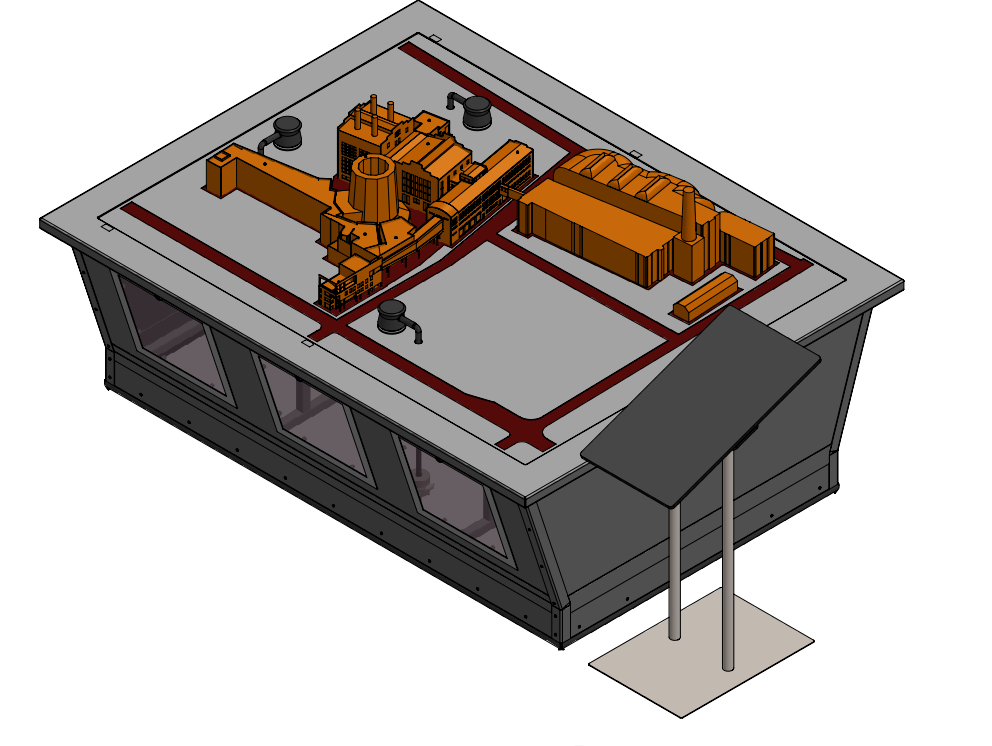 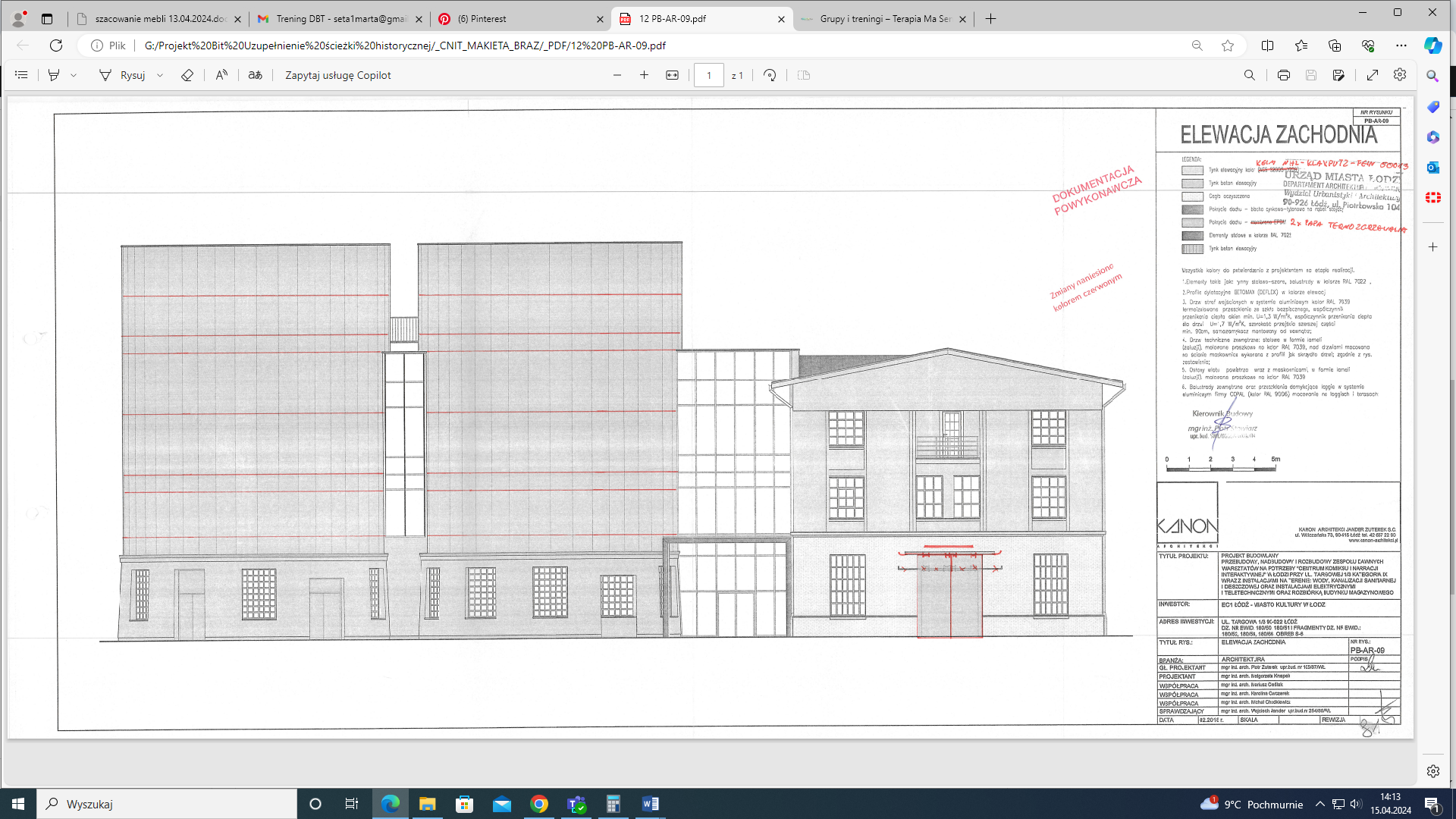 +Załącznik nr 2 do OPZ Zdjęcie budynku CKINI0236/NDDK/BSU/2024 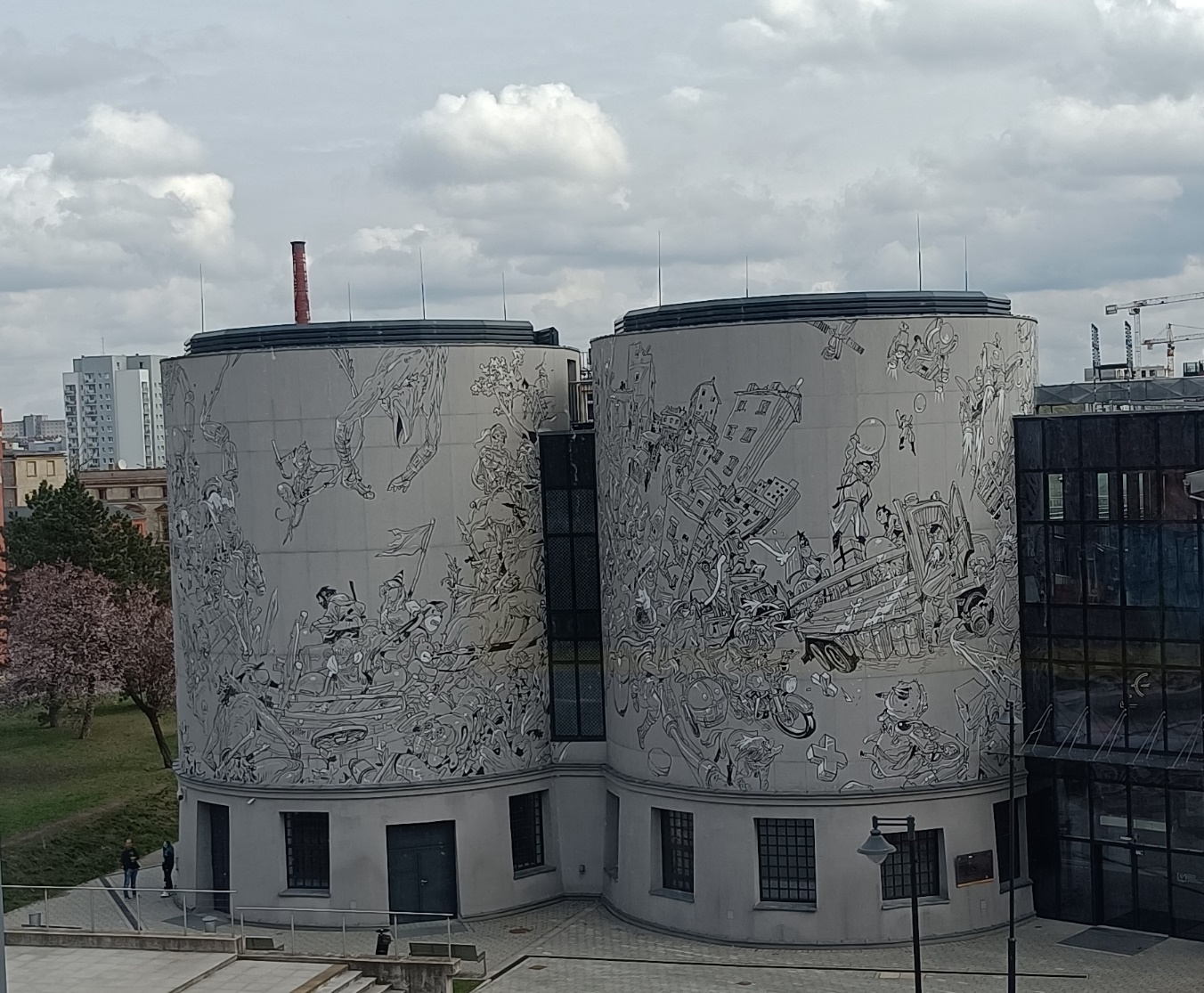 Załącznik nr 3 do OPZ Zdjęcie makiety 0236/NDDK/BSU/2024 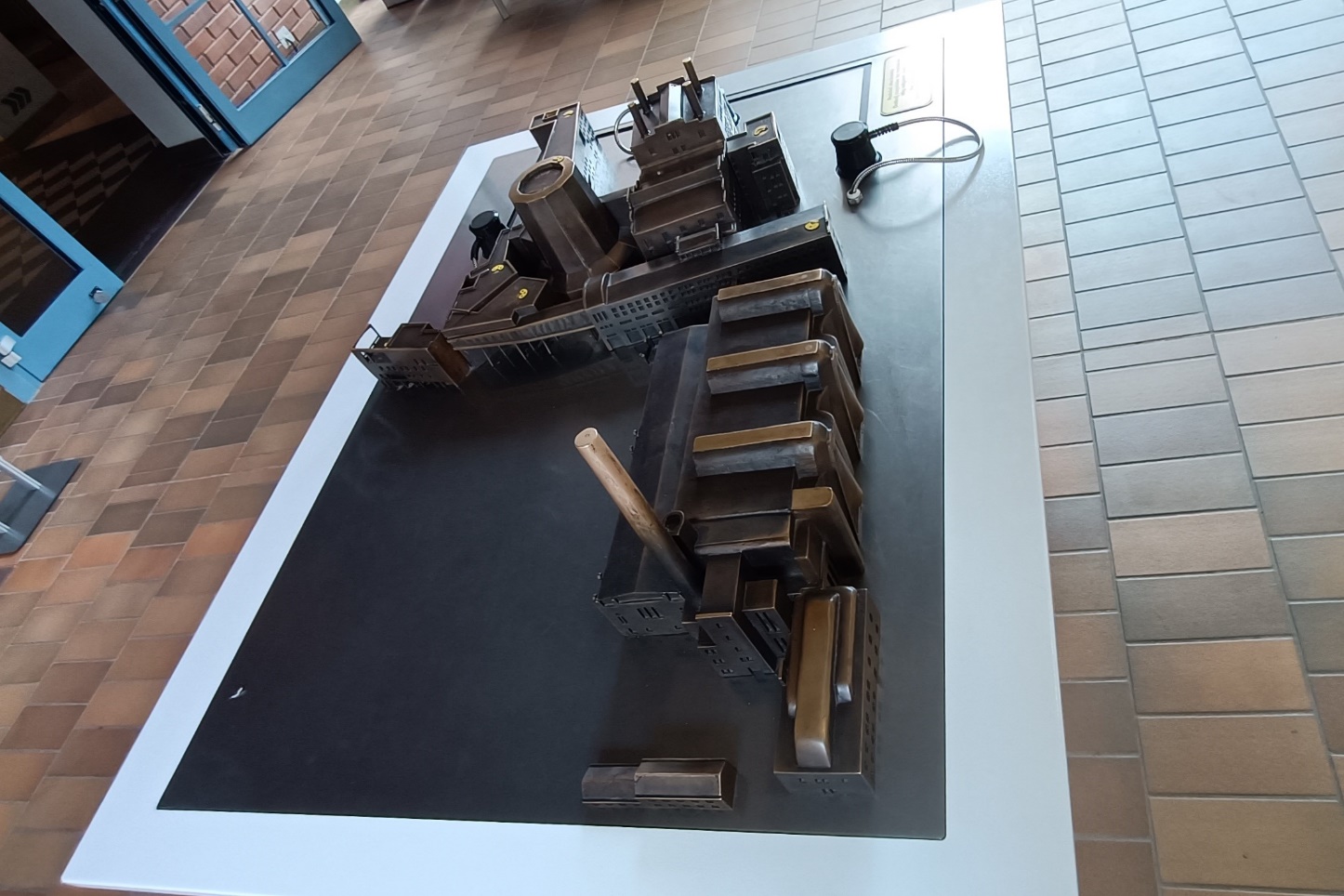 Załącznik nr 2 Rzut parteruZałącznik nr 3 Przekrój BBZałącznik nr 4 Przekrój CCZałącznik nr 5 Przekrój DD  ( załączniki w formacie A3)Załącznik nr 6 do umowy0236/NDDK/BSU/2024  Formularz ofertyZałącznik nr 7 do umowy0236/NDDK/BSU/2024 Klauzula informacyjna o przetwarzaniu danychNa podstawie art. 13 ust. 1 i ust. 2 rozporządzenia Parlamentu Europejskiego i Rady (UE) 2016/679 z 27.4.2016 r. w sprawie ochrony osób fizycznych w związku z przetwarzaniem danych osobowych i w sprawie swobodnego przepływu takich danych oraz uchylenia dyrektywy 95/46/WE (dalej: RODO), informuję, że:Administrator danych:Administratorem Pana/Pani danych osobowych jest „EC1 Łódź-Miasto Kultury” w Łodzi, 
90-022 Łódź, ul. Targowa 1/3, tel. (42) 60-06-111, adres e-mail: biuro@ec1lodz.pl.Inspektor ochrony danych:Dane kontaktowe inspektora ochrony danych osobowych w „EC1 Łódź-Miasto Kultury” w Łodzi, 90-022 Łódź, ul. Targowa 1/3, tel. (42) 60-06-111, adres e-mail: ido@ec1lodz.plCele przetwarzania danych osobowychDane osobowe są przetwarzane w celu zawarcia i realizacji umowy oraz wypełnienia obowiązków wynikających z przepisów prawa, np. prawa podatkowego, przepisów regulujących zasady rachunkowości.Podstawa prawna przetwarzaniaPrzetwarzanie Pani/Pana danych osobowych odbywać się będzie na podstawie art. 6 ust. 1 lit. b RODO (jest to niezbędne do wykonania umowy, której stroną jest osoba, której dane dotyczą).Ponadto po zawarciu umowy są przetwarzane też na podstawie art. 6 ust. 1 lit. c RODO (np. dane 
z faktur), gdyż jest to niezbędne do wypełnienia obowiązku prawnego ciążącego na administratorze; Okres przechowywania danych osobowychPana/Pani dane osobowe są przetwarzane przez okres realizacji umowy, w tym obowiązków 
z tytułu gwarancji, rękojmi i serwisu (jeżeli dotyczy) oraz przez okres po jej zakończeniu wynikający z przepisów podatkowych i rachunkowych oraz zasad przedawnienia roszczeń cywilnoprawnych.Prawa:Posiada Pani/Pan prawo dostępu do treści swoich danych osobowych (art. 15 RODO), prawo do ich sprostowania (art. 16 RODO), uzupełnienia (art. 16 RODO), prawo do ograniczenia ich przetwarzania, ale z wyłączeniem przypadków wskazanych w art. 18 ust. 2 RODO, m. in. prawo to nie będzie przysługiwało w takim zakresie, w jakim przetwarzanie danych osobowych będzie konieczne do dochodzenia ewentualnych roszczeń. Nie przysługuje Pani/Panu prawo do przenoszenia danych osobowych (ze względu na brak przesłanek określonych w art. 20 RODO), prawo wyrażenia sprzeciwu wobec przetwarzania danych osobowych (gdyż podstawą prawną przetwarzania Pani/Pana danych osobowych jest art. 6 ust. 1 pkt b i c, a prawo usunięcia danych osobowych jest ograniczone tylko do tych danych, które nie są konieczne do realizacji celów wskazanych w art. 17 ust. 3 pkt b, d i e RODO, tj. do wywiązywania się z prawnego obowiązku wymagającego przetwarzanie danych, do ustalenia, dochodzenia i obrony roszczeń oraz do celów archiwalnych. Ponadto, w szczególnych przypadkach prawa, powyższe mogą być ograniczone, ze względu np. na wymogi prawne, m.in. zawarte w prawie podatkowym lub w zasadach rachunkowości. Więcej informacji na temat przysługujących praw zawarto w Rozporządzeniu Parlamentu Europejskiego i Rady (UE) 2016/679 z dnia 27 kwietnia 2016 r. w sprawie ochrony osób fizycznych w związku z przetwarzaniem danych osobowych i w sprawie swobodnego przepływu takich danych oraz uchylenia dyrektywy 95/46/WE (ogólne rozporządzenie o ochronie danych). Prawo wniesienia skargi do organu nadzorczegoPrzysługuje Pani/Panu prawo wniesienia skargi do Prezesa Urzędu Ochrony Danych Osobowych, 
ul. Stawki 2 00-193 Warszawa, tel. (22) 531-03-00, gdy uzna Pani/Pan, iż przetwarzanie danych osobowych Pani/Pana dotyczących narusza przepisy RODO.Konsekwencje niepodania danych osobowych:W przypadku nie podania danych osobowych – nie będzie możliwości zawarcia i realizacji umowy. Odbiorcy danychPana/Pani dane osobowe są udostępniane:upoważnionym pracownikom i osobom współpracującym przy wykonaniu umowy;podmiotom świadczącym usługi IT;podmiotom świadczące dodatkowe usługi dla Instytucji – audytorzy podatkowi, biegli rewidenci badający sprawozdanie finansowe, podmiotom wspierającym usługi płatnicze świadczone drogą elektroniczną; organom publicznym – na ich żądanie.Czy dane osobowe będą przekazywane do państwa trzeciego/organizacji międzynarodowejPana/Pani dane osobowe nie będą przekazywane poza Europejski Obszar Gospodarczy (EOG).Zautomatyzowane podejmowanie decyzji, profilowanie:Nie dotyczy. Pani/Pana dane osobowe nie będą przetwarzane w sposób zautomatyzowany i nie będą profilowane.